Modèle de questionnaire de satisfaction intervenant.e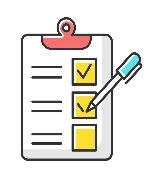 A usage d’équipes qui souhaitent mettre en place un questionnaire de satisfaction intervenant.e******************Date de remplissage du questionnaire : Nom, prénom du professionnel : (si anonymat retenu par l’équipe, le questionnaire ne sera pas rempli de façon manuscrite) Quelle est votre satisfaction concernant les réunions d’équipe ? Très insatisfait.e	 Plutôt insatisfait.e	   Plutôt satisfait.e	        Très satisfait.e Commentaire/Proposition d’amélioration : La composition de l’équipe ETP vous satisfait-elle (professionnels soignants, patient partenaire…) ?  Oui	               Non              
Pourquoi ? En l’absence de patient.e partenaire, quelle est votre position par rapport à son intégration dans l’équipe ? Pas du tout favorable	 Plutôt favorable	 Favorable	 Très favorableMerci de préciser votre point de vue ? Comment évaluez-vous la qualité des échanges et transmissions d’informations entre les intervenants de l’équipe (à propos des bénéficiaires ou autre) ? Non satisfaisante 	 Moyennement satisfaisante 	 Satisfaisante	 Très satisfaisantePourquoi ? Identifiez-vous un point fort de l’équipe qui est précieux et à conforter ? Oui	               Non         
Si oui, lequel ? Identifiez-vous un point faible de l’équipe, sur lequel il faudrait travailler ? Oui	               Non         Avez-vous un commentaire ? ………………………………………………………………………..…………………………………………………………………..…………….Avez-vous un sentiment « d’utilité » lors de l’animation de votre atelier ? Non	 Plutôt non	 Plutôt oui	 OuiAvez-vous un commentaire ? ……………………………………………………………………………………………..……….…………………………………………………………………………..…………………………………………………………………..…………….Avez-vous identifié un point fort dans votre ou vos séance(s) ? Oui	               Non    Lequel ? ………………………………………………………………………..………………………………………………….……………..   Avez-vous identifié un point faible dans votre ou vos séance(s) ? Oui	               Non    Lequel ? Que pourriez-vous personnellement faire évoluer, pour votre séance ?Quel(s) besoin(s) auriez-vous pour que votre séance puisse évoluer ?Selon vous, la présentation du programme ETP aux bénéficiaires, en amont de leur venue, est-elle adaptée (clarté des supports de communication, bonne visibilité du contenu et déroulement …) ? Non	 Moyennement	 Plutôt oui	 OuiVoyez-vous des pistes d’amélioration : 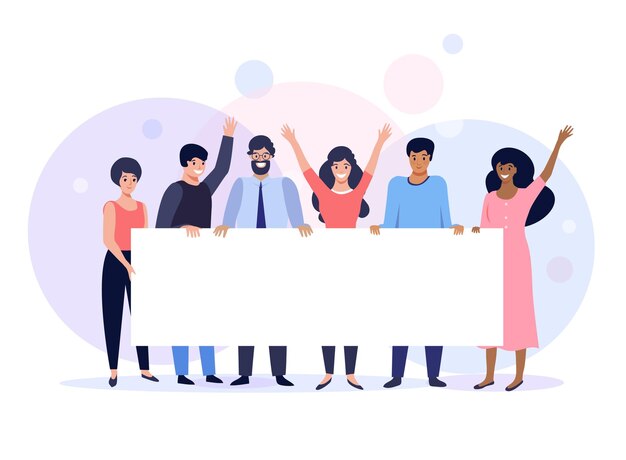 